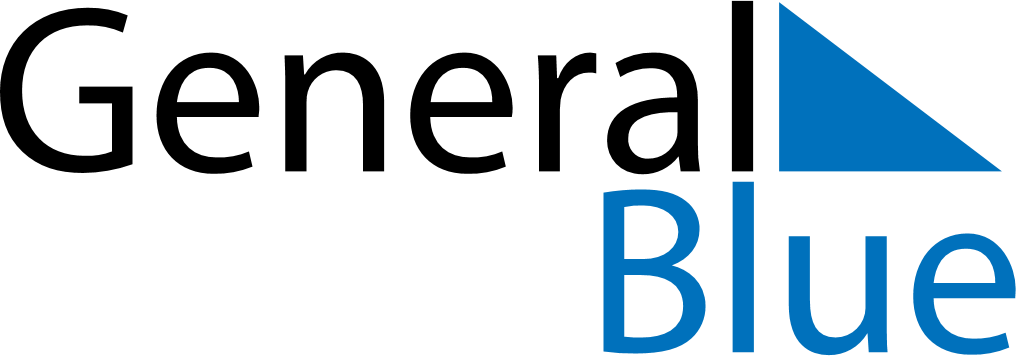 August 2023August 2023August 2023August 2023August 2023August 2023ZambiaZambiaZambiaZambiaZambiaZambiaMondayTuesdayWednesdayThursdayFridaySaturdaySunday12345678910111213Farmers’ Day141516171819202122232425262728293031NOTES